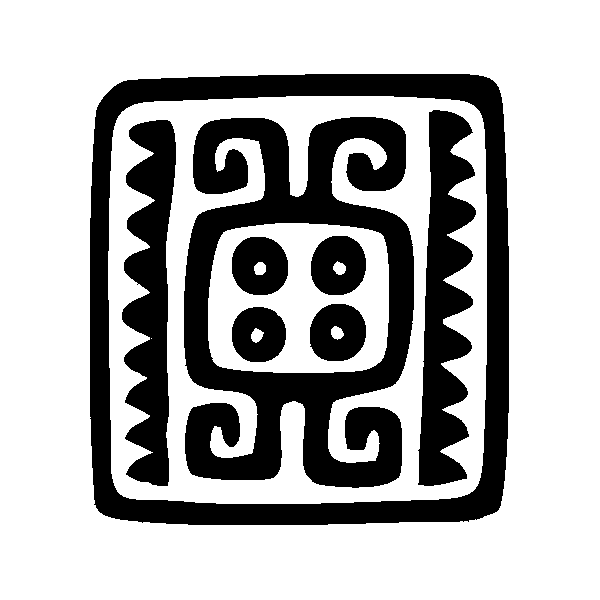 Attach the following document.                                                                        If necessary, you may attach additional pages.Personal statement: (Maximum 2 pages, 12 font size, typed, double-spaced)A. Please briefly describe your personal background. Be sure to tell us more about the communities that you and your family are connected to.B. Tell us the reasons you are interested in research about Latino communities.C. Select one of the areas listed below in which you have an interest and tell us why. healthcare accesspolitical representationeducation and/or bilingual educationimmigration reformwages and employmentaccess to higher educationclimate change I, _____________________________________ (please print your name) certify that all the information I have included on this application form and in any related documents is complete and accurate to the best of my knowledge.                 Signature: _______________________________________       Date: ______/______/_________APPLICATION FORM: Spring 2024 Semester Applicant name: ________________________________  Check List(Please check-off the documents you have submitted with this application form)1. _______    Completed Application Form2. _______    Personal StatementFor office use only:Application was received on: _____________________________            Staff initials: _________________